Acessar o site do SIPAC/UFSJ: https://sig.ufsj.edu.br/sipac/ . Acesse com o seu login esenha.Clique no menu “Portal Administrativo” (1). Depois clique no menu “Protocolo” (2). Em seguida clique no menu “Documentos” (3) e por fim no menu “Cadastrar documento” (4).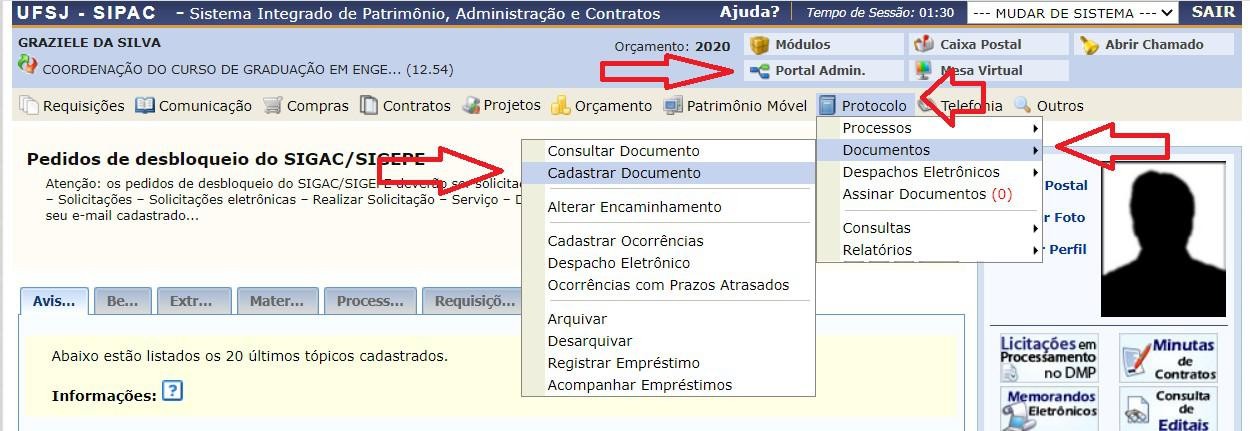 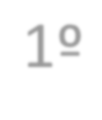 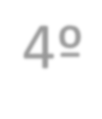 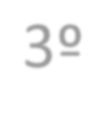 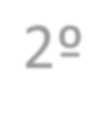 Será aberta uma aba com o nome: Dados do Documento. Nessa aba, preencha da seguinteforma:Tipo do Documento:ATA DE DEFESA DE TRABALHO FINAL DE CURSO-TFC TCC MONOGRAFIAAssunto do documento:125.322 - BANCAS EXAMINADORAS: INDICAÇÃO E ATUAÇÃONatureza do documento: ostensivoAssunto detalhado: Ata de Defesa de TCC - Observações: Ata de defesa de TCC Clicar em anexar documento digital.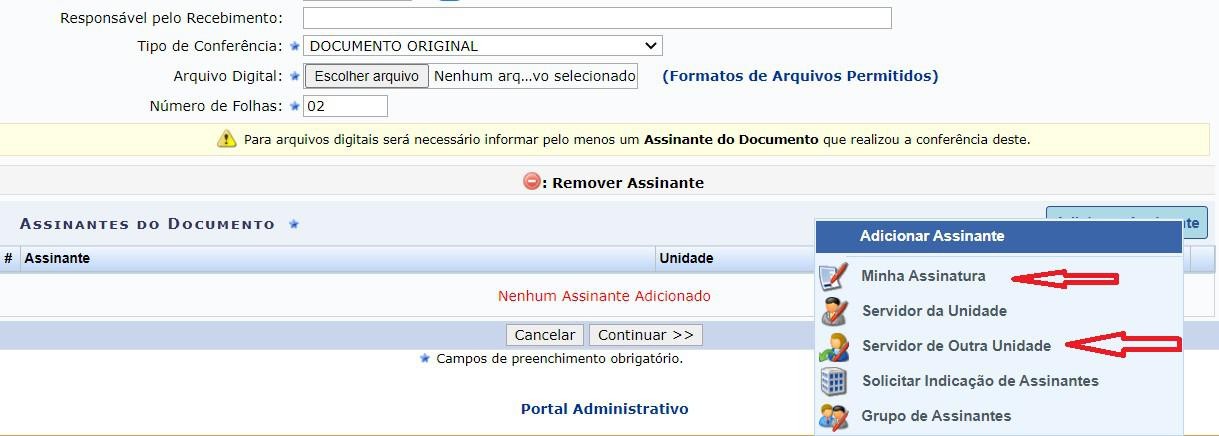 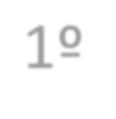 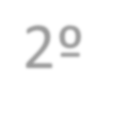 Em seguida deverá ser preenchido os “Dados do Documento Digital”. Nessa aba, preencha da seguinteforma:Origem do documento: Documento InternoData do documento: Colocar a data do cadastroData do recebimento: Repetir a data do cadastro ou colocar a data que foi feita aAta de seleçãoTipo de conferência: Documento originalArquivo digital: Escolher o arquivoNumero de folhas: Colocar o número de folhas do documentoinserido.Clicar em adicionar assinante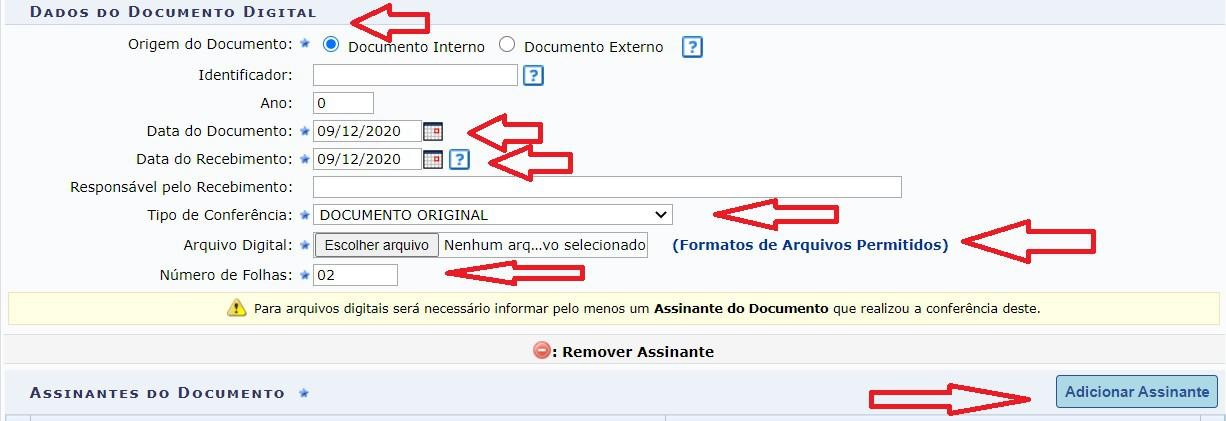 Primeiro clicar em minha assinatura e depois em servidor de outra Unidade e digitar o nome do Coordenador(a) do Curso.Clicar no botão laranja “assinar”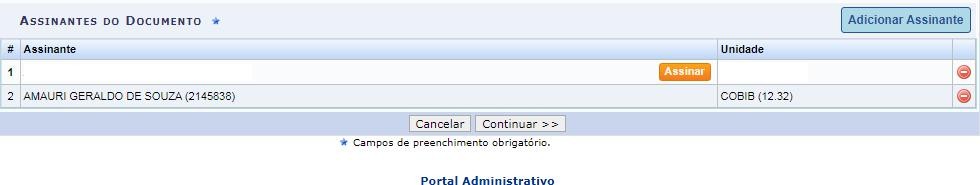 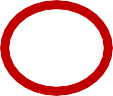 Marque a sua função e senha (a senha é a mesma de entrada no SIPAC). Clicar em confirmar e fechar a caixa de assinatura do documento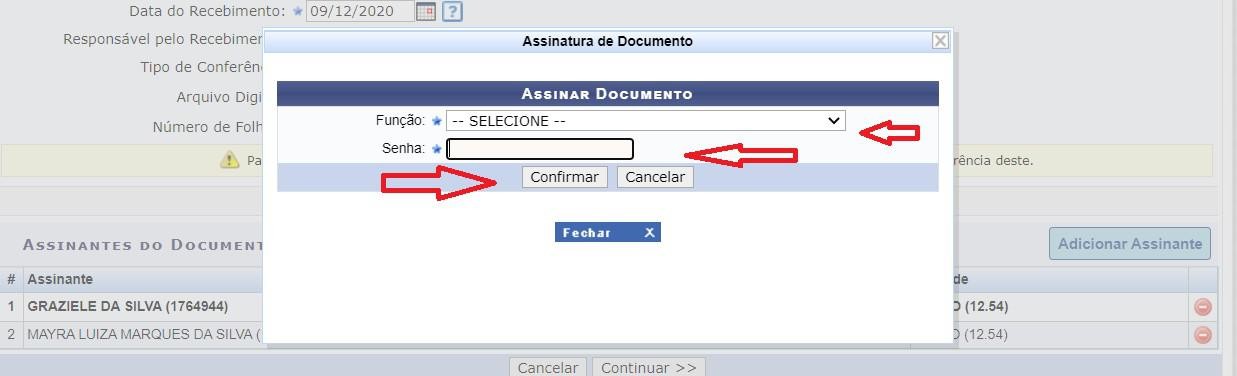 Aparecerá o botão verde assinado. Apenas clicar emcontinuar.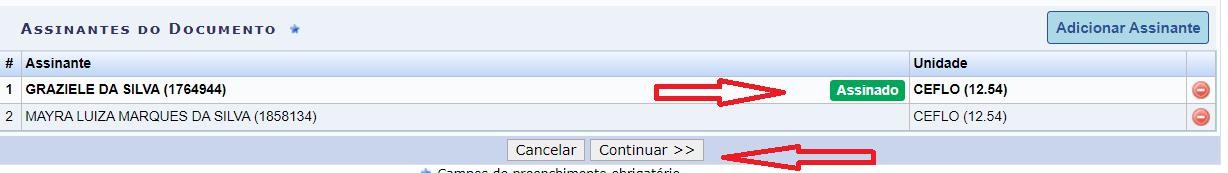 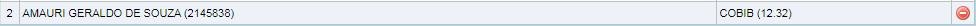 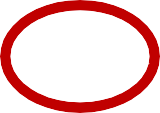 Novamente apenas clicar em continuar.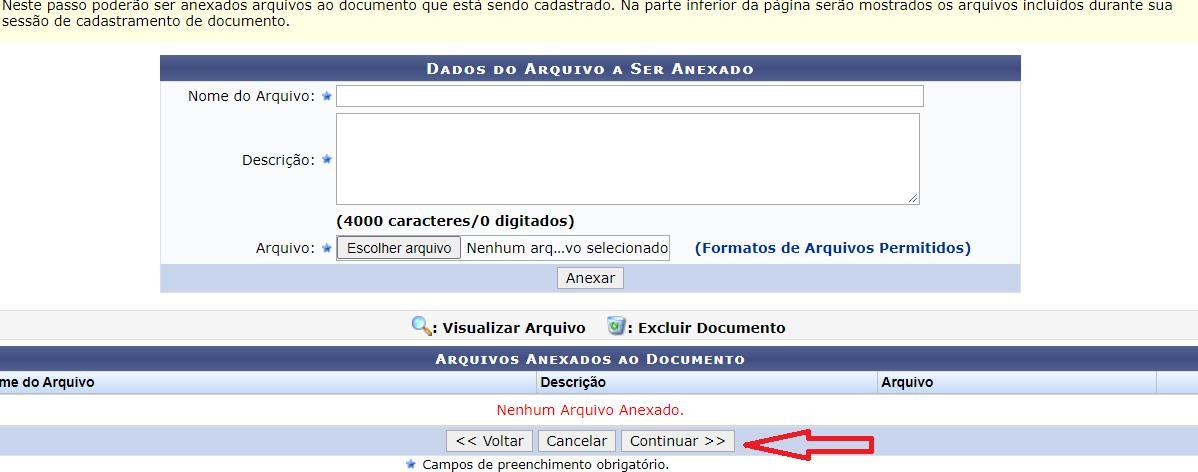 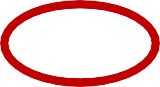 Em “DADOS DO INTERESSADO A SER INSERIDO”, colocar o seu nome, e-mail, clicar em inserir. Em seguida coloque o nome do coordenador do curso e clicar em inserir.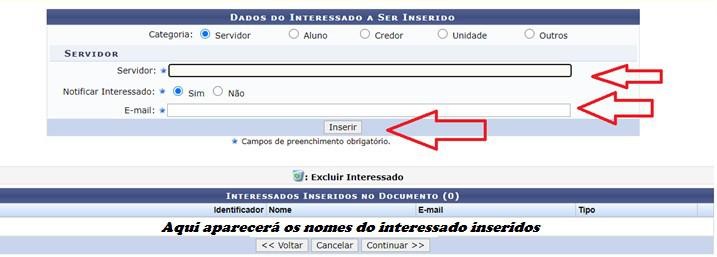 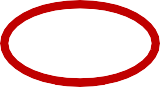 Ainda em “DADOS DO INTERESSADO A SER INSERIDO”, em categoria clicar em Unidade e colocar como interessado a Coordenadoria de Curso que irá enviar o documento. Depois clicar em“continuar”.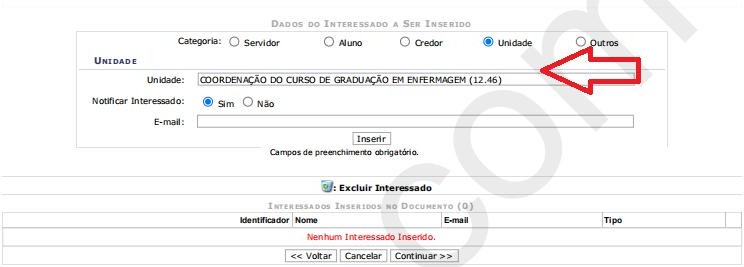 Em “DADOS DA MOVIMENTAÇÃO”, inserir a Unidade de destino a Coordenação do Curso que enviará o documento. Depois clicar em continuar.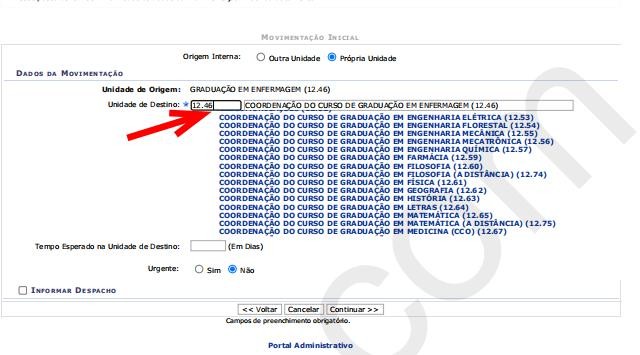 Nesta tela você poderá pré-visualizar o documento para conferência. Clicar em “pré-visualizar documento”. Após, clicar em confirmar.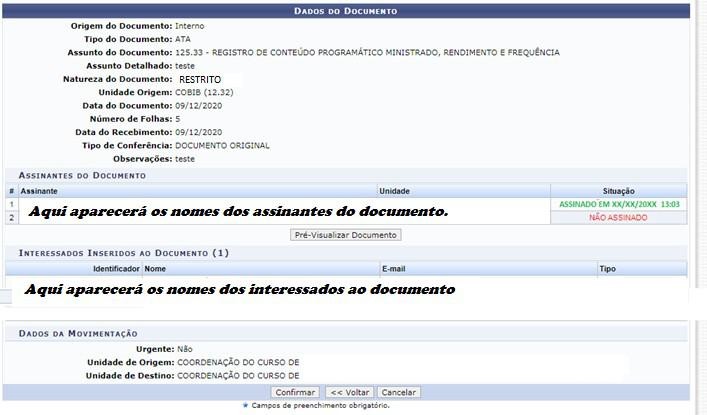 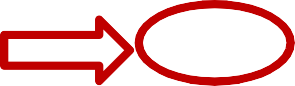 Após clicar em confirmar aparecerá uma tela com os todos os dados. Você poderá anotar o número do documento para consultas posteriores ou imprimir os documentos gerados.